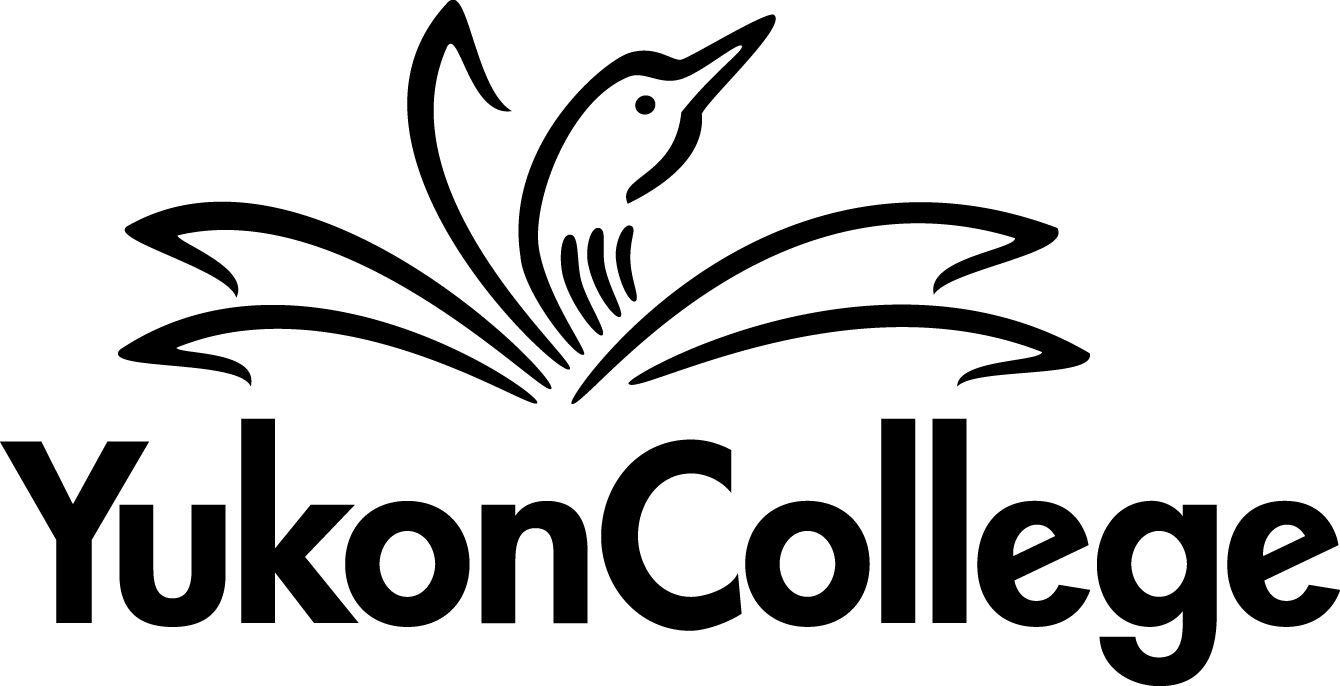 COURSE OUTLINE CREDITSPREPARED BY: 	DATE: 	APPROVED BY:  		DATE: APPROVED BY ACADEMIC COUNCIL: RENEWED BY ACADEMIC COUNCIL: 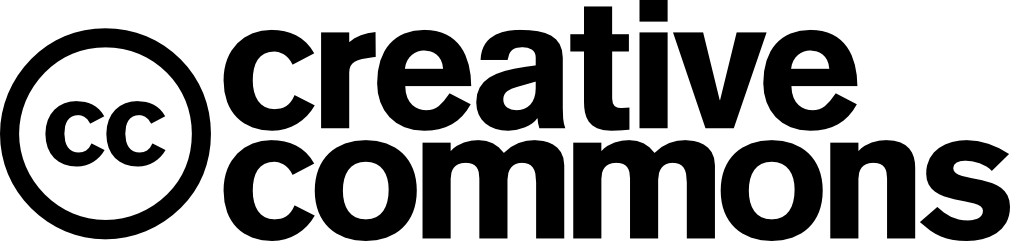 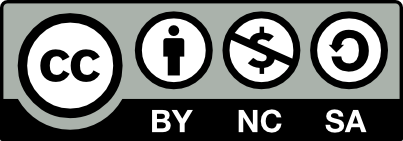 This work is licensed under the Creative Commons Attribution-NonCommercial-ShareAlike 4.0 International License. To view a copy of this license, visit http://creativecommons.org/licenses/by-nc-sa/4.0/.Version 1.2 revised and approved by Academic Council: April 17, 2019 Academic Council, Governance Office Academic Council MyYC: Policies, Procedures and FormsINSTRUCTOR:	Hillarie Zimmermann	OFFICE HOURS: Tuesday 10:00 to noon		 OFFICE LOCATION:	A2431				CLASSROOM:	 T1030A	E-MAIL: hzimmermann@yukoncollege.yk.ca	TIME: 1:00 – 4:00 p.m.TELEPHONE:	(867) 668-8758			DATES: January 9 to April 16, 2020			COURSE DESCRIPTIONSuccess in multimedia communications depends largely on the effectiveness of written messages. This course will prepare you to write engaging scripts for various media, including writing for print, radio, television, and web. You will be encouraged to improve the quality of your writing by focusing on target audience, diplomacy, organization and grammar.  In addition, peer reviewing and editing of drafts will help you develop an appreciation for the writing process and the skills needed to critically evaluate your own work. You will finish the course with samples of industry-relevant creative writing that can be added to your professional portfolios.PREREQUISITESNoneRELATED COURSE REQUIREMENTSNone EQUIVALENCY OR TRANSFERABILITYAI GD 350 (3)			AU ENGL 155 (3)		CAPU SMNS 1xx (3)COTR No Credit		KPU SOBU 1xxx (3)		NIC ENG 1xx (3)SFU CMNS 2xx(3)		TRU-OL CMNS 1xx1 (3)	TWO COMM 100 lev (3)UBCO No Credit		UCW COMM 205 (3)		UNBC SOSC 1xx (3)UVIC WRIT 100 lev (1.5)LEARNING OUTCOMESUpon successful completion of the course, students will be able to:Write appropriately for a given medium and audience.Write for a variety of production genres including advertisements, news, public relations, and public service announcements.Write in an active voice.Edit for accuracy and brevity using editing and proofreading skills.Create strong writing samples for their future portfolios.COURSE FORMATThis is a classroom-based course.  Classes will aim to be interactive and varied. In order to cater to a variety of learners, lectures using multimedia and group work will be employed.ASSESSMENTS:Weekly Writing Assignments:Your weekly writing assignments make up 50% of your mark.  Some of these will be brief take-home assignments, and some will be completed in class.  These assignments will include:Client/Portfolio Assignments:Your client/portfolio (take-home) assignments will be for real clients.  The writing you do for these clients will make up 50% of your mark.  You are responsible for finding clients to work with for these assignments.EVALUATION:REQUIRED TEXTBOOKS AND MATERIALRoberts, J. Writing for Strategic Communication Industries, The Ohio State University.  This is an online textbook.  It can be found online at -  https://ohiostate.pressbooks.pub/stratcommwriting/ACADEMIC AND STUDENT CONDUCTInformation on academic standing and student rights and responsibilities can be found in the current Academic Regulations that are posted on the Student Services/ Admissions & Registration web page.PLAGIARISMPlagiarism is a serious academic offence. Plagiarism occurs when students present the words of someone else as their own. Plagiarism can be the deliberate use of a whole piece of another person’s writing, but more frequently it occurs when students fail to acknowledge and document sources from which they have taken material. Whenever the words, research or ideas of others are directly quoted or paraphrased, they must be documented according to an accepted manuscript style (e.g., APA, CSE, MLA, etc.). Resubmitting a paper which has previously received credit is also considered plagiarism. Students who plagiarize material for assignments will receive a mark of zero (F) on the assignment and may fail the course. Plagiarism may also result in dismissal from a program of study or the College.YUKON FIRST NATIONS CORE COMPETENCYYukon College recognizes that a greater understanding and awareness of Yukon First Nations history, culture and journey towards self-determination will help to build positive relationships among all Yukon citizens. As a result, to graduate from ANY Yukon College program, you will be required to achieve core competency in knowledge of Yukon First Nations. For details, please see www.yukoncollege.yk.ca/yfnccr.ACADEMIC ACCOMMODATIONReasonable accommodations are available for students requiring an academic accommodation to fully participate in this class.  These accommodations are available for students with a documented disability, chronic condition or any other grounds specified in section 8.0 of the Yukon College Academic Regulations (available on the Yukon College website). It is the student’s responsibility to seek these accommodations. If a student requires an academic accommodation, he/she should contact the Learning Assistance Centre (LAC) at (867) 668-8785 or lassist@yukoncollege.yk.ca. TOPIC OUTLINEWeekly Writing Assignments% of Final Mark1Media Advisory52Print News Release53Backgrounder and Fact Sheet54Strategic Message Planner75Radio Advertisement56Newsletter Story57Web Writing78Brochure59Print Ad6Client/Portfolio Assignments% of Final MarkDigital media kit (print news release, backgrounder, fact sheet).  Select your own client.20Integrated Advertising Project (strategic message planner; print ad; radio ad script; brochure or story) and presentation. Select your own client. 30Weekly Writing Assignments50%Client/Portfolio Projects50%Final Presentation0%Must be completed to pass courseTotal100%DateTopicAssignment/ProjectWeek 1Jan. 9Introduction to class and get to know each otherWeek 2Jan. 16Overview of Strategic Writing and the Writing ProcessWeek 3Jan. 23Public Relations & Media AdvisoriesMedia Advisory dueDigital Media Kit beginWeek 4Jan. 30Media ReleasesMedia Release dueWeek 5Feb. 6Backgrounder and Fact SheetsBackgrounder and Fact Sheet dueWeek 6Feb. 13Working classInstructor and peer feedback on Digital Media KitsWeek 7 Feb. 20Newsletter and Magazine StoriesDigital Media Kit DueNewsletter Story dueWeek 8Feb. 27Web WritingWeb Writing dueWeek 9Mar. 5BrochuresBrochure dueWeek 10March 12Strategic Message PlannersIntegrated Advertising Project (introduction)Strategic Message Planner due  Week 11March 26Radio AdvertisementsRadio advertisements dueWeek 12Apr. 2Print AdsPrint AdDUE: IAP memo to instructor, specifying partner(s), client and product.Week 13Apr. 9Working classDue: IAP strategic message plannerInstructor and peer feedback on IAPs and draft productsWeek 14Apr. 16PresentationsPresentations of Integrated Advertising ProjectsIAPs due